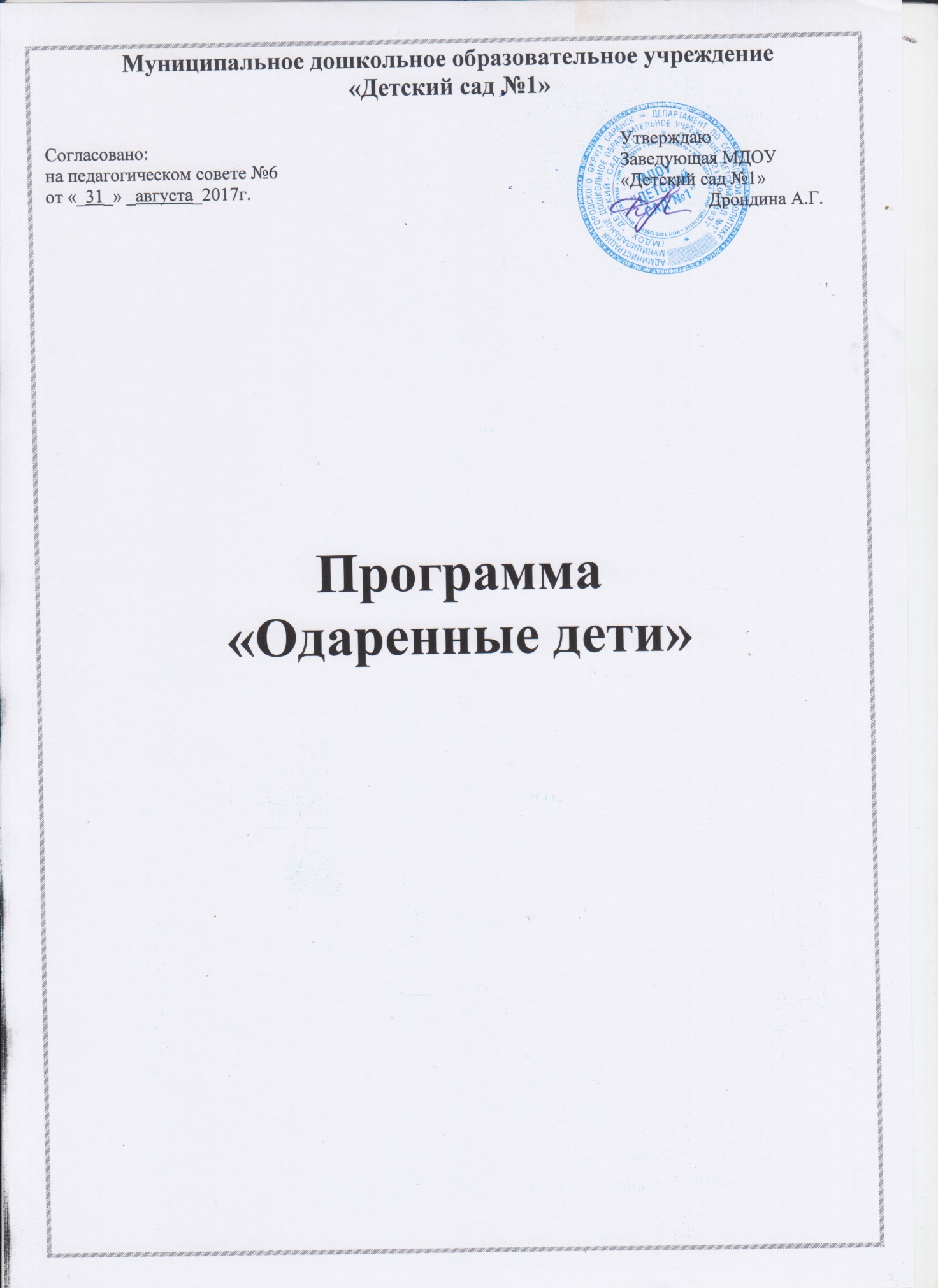 Содержание:Пояснительная записка.1. Теоретическое обоснование.2. Исследовательско - диагностический этап.3. Условия реализация программы.4. Заключение5. Список литературы6. Приложения:Приложение 1. Этапы реализации программы сопровождения одаренного ребенка.Приложение 2. Функции специалистов воспитательно-образовательного процесса при организации работы с одаренными детьми.Приложение 3. Карта одаренного ребенка.Приложение 4. Структура программы сопровождения одаренного ребенка.Приложение 5. План программы «Сопровождение ребенка, одаренного в нескольких областях».Приложение 6. План программы «Сопровождение ребенка, имеющего незаурядные интеллектуальные способности».Приложение 7. План программы «Сопровождение ребенка с ярко выраженными спортивными способностями».Приложение 8. План программы «Сопровождение одаренного ребенка, имеющего ярко выраженные музыкальные способности».Приложение 9.План программы «Сопровождение одаренного ребенка, имеющего ярко выраженные артистические способности».Приложение 10. План программы «Сопровождение одаренного ребенка, имеющего технические способности».Пояснительная записка.Актуальность темы. Самым сенситивным периодом для развития способностей является раннее детство и дошкольный возраст. Для ребенка этого возраста характерна высокая познавательная активность, повышенная впечатлительность, потребность в умственной нагрузке. У него развита интуиция, яркость, конкретность представляемых образов и легкость манипулирования ими. “Родовыми” чертами дошкольного возраста является фантазия, творческое воображение, нестандартность мышления, кроме этого, проявляется особая чувствительность, отзывчивость на окружающее. Исходя из этого, для развития творческих способностей в образовательных учреждениях необходимо своевременно выявлять детей с предпосылками одаренности, проводить специальную работу по сохранению и дальнейшему развитию их способностей, опираясь на собственную активность детей, объединяя усилия педагога-психолога, воспитателей, узких специалистов, родителей.Одним из приоритетных направлений работы дошкольного учреждения, является работа с одаренными детьми, которая является неотъемлемой частью более широкой проблемы реализации творческого потенциала личности. Программа рассчитана на детей дошкольного возраста.Нормативно-правовая база программы:Основные положения “Декларации прав человека”, принятой генеральной Ассамблеей ООН 10 декабря 1948 г.;Основные положения “Конвенции о правах ребенка, принятой Генеральной Ассамблеей ООН 20 ноября 1989 г.;Закон Российской Федерации “Об образовании”;Концепция модернизации российского образования на период до 2015 г., утвержденная распоряжением правительства РФ №1756-р от 29 декабря 2001 г.;Федеральная целевая программа “Одаренные дети”, в рамках президентской программы “Дети России”, утвержденной правительством РФ от 03.10.2002 г.;Письмо Министерства общего и профессионального образования Свердловской области от 27.09 2012 № 02-02-82/ 5598 «Об организации системной работы с одаренными детьми»;Постановление правительства Свердловской области от 11.10.2010г. № 1472-ПП об утверждении областной целевой программы «Развитие образования в свердловской области («Наша новая школа») » на 2011-2015 годы.Цель программы. Создание условий для построения воспитательно-образовательного процесса, направленного на продуктивное психическое, интеллектуальное, и творческое развитие одаренных детей, на реализацию и совершенствование их способностей.Задачи.1. Разработать систему мониторинга и развития предпосылок одаренности у детей дошкольного возраста.2. Выявить детей с предпосылками одаренности.3. Составить индивидуальные маршруты психолого-педагогического сопровождения одаренных детей.4. Скоординировать и интегрировать деятельность специалистов и родителей в этом направлении.5. Разработать план мероприятий для развития творческих способностей воспитанников детского сада.Планируемые результаты:1. Создание банка данных детей с предпосылками различных видов одаренности.2. Повышение уровня индивидуальных достижений детей в образовательных, творческих и других направлениях деятельности, к которым у них есть способности.3. Высокая динамика развития продуктивного творческого мышления детей с общей одаренностью.1. Теоретическое обоснование.В настоящее время внимание многих психологов и педагогов привлекает проблема детской одаренности, ее природы, возможности выявления и создания особых образовательных программ для одаренных детей. При этом диагностика одаренности и работа с одаренными детьми базируются на тех данных, которые были получены в специальных исследованиях. Эти исследования выделили виды одаренности, которые приведены ниже в таблице №1Таблица №1.Более подробно виды одаренности в зависимости от вида предпочитаемой деятельности показаны на схеме №1 и в таблице 2.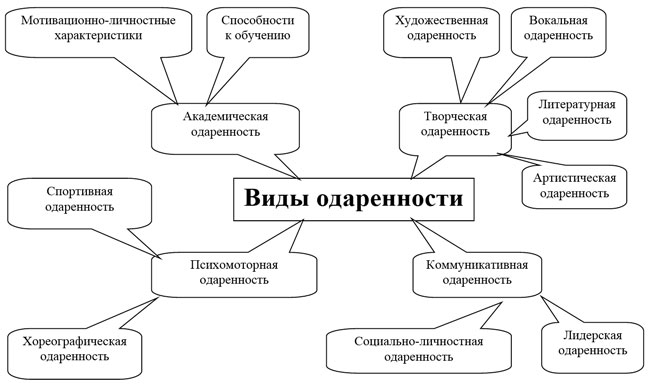  Схема №1. «Виды одаренности в зависимости от вида предпочитаемой деятельности» Таблица 2.2. Исследовательско-диагностический этап.Цель: получение первичной информации о характере и направленности интересов, склонностей и способностей детей;Задачи:1. Разработать систему выявления одаренности воспитанников детского сада2. Выявить детей с предпосылками одаренности.Исследовательско-диагностический этап ведется в 3-х направлениях:1. Работа с педагогами (беседы, заполнение экспертных листов на воспитанников, анализ результатов педагогического мониторинга или индивидуальных карт развития)2. Работа с детьми (наблюдение, тестирование, анализ продуктов детского творчества)3. Работа с родителями (беседы, анкетирование)Принципы тестирования детей:1. Соответствие тестовых методик возрастным нормам;2. Игровой характер тестовых методик;3. Доброжелательная атмосфера во время тестирования;4. Психологическая готовность ребенка к процессу тестирования5. Согласие родителей на психолого-педагогическое сопровождение ребенкаПодбор диагностического инструментария. Первоначальным этапом в работе по развитию детской одаренности является исследовательско-диагностический, подразумевающий использование разносторонней информации, включающей мнение родителей, воспитателей, тестирование педагога-психолога, оценки специалистов. Методики исследования одаренности детей должны обеспечивать принцип минимальной достаточности содержания методик для наиболее эффективного и адекватного отслеживания развития внутреннего потенциала личности воспитанников, охватывать познавательную и личностную сферу развития, поведенческую характеристику ребенка, что позволяет определить приоритетную сферу его интересов, а также уровень развития творческого мышления. Предварительное индивидуальное тестирование по психологическим методикам должно производиться психологом детского сада. В то же время, тотально диагностировать каждого ребенка по всем методикам не целесообразно. Поэтому можно проводить диагностику детей в выбранном направлении (психомоторная, артистическая, вокальная, хореографическая одаренность) по результатам заполнения экспертных листов воспитателями, специалистами и родителями, а также по результатам собственных наблюдений психолога, воспитателя или другого специалиста. Нужно иметь в виду, что способности ребенка проявляются неравномерно и на разных ступенях развития не могут быть выявлены при помощи одинаковых методик. Поэтому предлагаемый комплект методик разделен на отдельные возрастные группы. В таблице 3 показаны основные методы и методики для исследования одаренности воспитанников детского сада, а также подразделение (кружок, секция, индивидуальная, групповая работа воспитателя), в задачу которых входит дальнейшее развитие какого-либо вида одаренности ребенка. По результатам психолого-педагогической диагностики по исследованию одаренности воспитанников детского сада, определится банк детей с особыми задатками и способностями. Данные этого банка можно будет использовать для разработки индивидуального маршрута ребенка по дальнейшему развития его одаренности, в т.ч., для его направления в соответствующий кружок или секцию, по согласованию с родителями.Таблица 3Специалисты, ведущие различные кружки и секции, проводят самостоятельный мониторинг развития способностей детей в своем направлении по собственным методикам (входная, промежуточная и итоговая диагностики, анализ динамики изменений, выводы).Если большинство показателей по всем результатам исследования ребенка превосходят среднюю норму возрастного развития примерно на 30%, то можно говорить об его общей одаренности.Для родителей разработаны опросники по выявлению общей одаренности детей, адаптированные для разных возрастных групп.3. Условия реализация программы.Задачи:Составить индивидуальные маршруты психолого-педагогического сопровождения одаренных детей.Скоординировать и интегрировать деятельность специалистов и родителей в этом направлении.Разработать план мероприятий для развития творческих способностей воспитанников детского сада.Исходной предпосылкой для развития способностей служат врождённые задатки.Любые задатки, прежде чем превратиться в способности, должны пройти большой путь развития. Первые годы жизни ребенка - самые ценные для его будущего, и надо как можно полнее использовать их.При создании в дошкольном учреждении благоприятных условий за период дошкольного детства ребенок может пройти путь от первых проявлений склонностей до яркого расцвета способностей, одаренности. На схеме 2 обозначены основные условия в детском саду, при которых развитие одарённости ребенка будет проходить наиболее эффективно.Такими условиями являются:наличие специально подготовленных высококвалифицированных педагогов дополнительного образования и воспитателей;наличие богатой предметно-развивающей среды, стимулирующей самую разнообразную деятельность ребенка;создание атмосферы доброжелательности и заботливости по отношению к ребенку, обстановки, формирующей у ребенка чувство собственной значимости, поощряющей проявление его индивидуальности;наличие личностно-ориентированной воспитательно-образовательной системы, включающей в себя развивающие программы по различным направлениям детской одаренности, учитывающие как личностные, так и возрастные особенности ребенка;введение системы психолого-педагогического мониторинга, направленного на выявление особых способностей детей и отслеживания их дальнейшего развития;использование в работе педагогов различных нетрадиционных методов и приемов, игровых технологий,занятие детей в свободной деятельности развивающими играми,работа кружков и секции, развивающих творческую направленность ребенка;участие детей в различных праздниках, спортивных соревнованиях, сюжетно-ролевых играх, выставках детского творчестватесное сотрудничество с семьей по вопросам развития одаренности их детей;Можно также рекомендовать родителям посещение кружков и секций вне детского сада. Хорошо стимулирует детей на дальнейшее творческое развитие их участие в мероприятиях творческого характера между детскими садами, организованным отделом дошкольного образования Управления образования Администрации городского округа Саранск.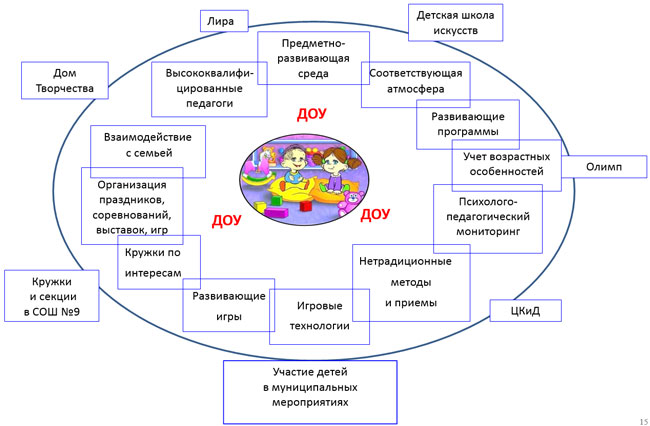 Данная программа рассчитана на 1 год и реализуется в несколько этапов:первый этап - апробация программы;второй этап - повторная диагностика и анализ первичных результатов;третий этап - коррекция программы.На этапе апробации проводится:Психолого-педагогическое исследование уровня одаренности воспитанников детского сада, результатом которого должно являться создание «Банка данных по одаренным детям». Данное исследование может занять 1,5 – 2 месяца.Анализ содержания «Банка данных по одаренным детям» воспитателями групп и специалистами, ведущими кружки и секции. Выбор направленности для дальнейшего развития каждого ребенка, составление индивидуального маршрута.Первичная диагностика детей специалистами кружков и секций в соответствии с индивидуальным маршрутом (начало учебного года)Коррекция рабочих программ воспитателей и специалистов, ведущих кружки и секции с учетом индивидуального подхода к одаренным детямРазвивающая работа с воспитанниками в соответствии с индивидуальным маршрутом развития ребенкаОриентировочно, данный этап может продлиться до окончания первого полугодия.На втором этапе (в конце первого полугодия), специалисты проводят промежуточную диагностику достижений воспитанников, анализируют результаты, проводят коррекцию рабочих программ. Результаты диагностики и выводы по дальнейшей работе в данном направлении вносятся в «Банк данных по одаренным детям»С начала второго полугодия с воспитанниками проводится дальнейшая программа с учетом коррекции рабочих программ специалистов.В конце учебного года проводится третий этап работы с данной программой:Воспитатели и специалисты проводят итоговую диагностику воспитанников в соответствии с их индивидуальными маршрутами;Обсуждаются итоги развивающей работы с одаренными детьми, выявляются проблемы;Производится коррекция данной программы в соответствии с выявленными проблемами4. ЗаключениеСпособности в отличие от задатков – приобретенное качество. Именно в годы детства (в отличие от зрелости) внутренние условия формирования возрастного развития являются одновременно и факторами формирования способностей. Даже слабые способности ребенка можно развить, если целенаправленно и систематически заниматься с ним. В то же время, хорошие способности, в т.ч. одаренность, не получающие постоянного подтверждения могут стереться со временем: если жизнь ребенка сведена к убогости биологического существования, то реализуется лишь небольшая часть его возможностей, образуется ограниченное число связей между клетками мозгаСпособность существует только в развитии, развитие это осуществляется в процессе той или иной практической или теоретической деятельности. За 7 лет дошкольного детства происходит бурное физиологическое и психическое развитие ребенка, здесь же проявляются его первые склонности и способности, в том числе и творческие, которые следует вовремя заметить.Результаты развития творческих способностей могут быть наилучшими, когда семья и детский сад работают в тесном контакте. если родители осознают важность своего влияния на развитие личности ребенка и научатся организовывать свободное время семьи, направляя его на развитие творческих способностей ребенка. Но как показывают опрос и анкетирование родителей, домашняя жизнь ребенка не особенно способствует развитию творческого потенциала ребенка. Подавляющее большинство родителей ставят на первое место учебно-дисциплинарные ценности. Поэтому на детский сад в отношении творческого развития детей ложится основная нагрузка.Доктор психологических наук В.А. Моляко раскрывает в своих работах суть такого понятия, как «Творческий потенциал» и выделяет в его системе следующие основные составляющие:Доминирование интересов и мотивов.Эмоциональная погруженность в деятельность.Воля к решению, успеху.Общая эстетическая удовлетворенность от процесса и продуктов деятельности.Понимание сущности проблемы, задачи, ситуации.Бессознательное, интуитивное решение проблемы.Стратегиальность в интеллектуальном поведении (личностные возможности продуцировать проекты).Многовариантность решений, прогнозов.Искусство находить, выбирать (изобретательность, находчивость).Первые годы жизни ребенка - самые ценные для его будущего, и надо как можно полнее использовать их. Важно создать благоприятную психологическую обстановку для занятий ребенка, находить слова поддержки для новых творческих начинаний, относиться к ним с симпатией и теплотой. Аккуратно, ласково и ненавязчиво поддерживать стремление ребенка к творчеству. В случае неудач, ему необходимо сочувствие, и ни в коем случае нельзя высказываться неодобрительно о творческих попытках ребенка.Литература.1. Баландина Л.А., Гаврилова В.Г., Горбачева И.А., Захаревич Г.А., Марченко Г.Н., Ничипорюк Е.А., Скрипкина Н.М., Тарасова Н.Е., Чернецкая Л.В., Шабельная Е. А. Диагностика в детском саду. Методическое пособие г. Ростов-на-Дону, 20042. Богоявленская М. “Проблемы одаренного ребенка” ж/л “Обруч” 20053. Бурменская Г.В., Слуцкий В.М.. Одаренные дети 1991. М.4. Клименко В.В. “Психологические тесты таланта” С-Петербург 19965. Одаренность малыша: раскрыть, понять, поддержать. М., 1998.6. Психология одаренности детей и подростков под редакцией Н.С.Лейтеса. 2000. М.7. Савенков А.И. Одаренные дети в детском саду и в школе 2000. Москва.8.Симановский А.Э. Развитие творческого мышления детей 1996. Ярославль.Приложение 1Этапы реализации программы сопровождения одаренного ребенкаПрограмма сопровождения разрабатывается совместно всеми субъектами воспитательно-образовательного процесса. Заместитель директора по учебно-воспитательной работе осуществляет контроль за реализацией программы.I. Диагностический этап¨ педагогическая диагностика;¨ психологическая диагностика;¨ специальная диагностика (углубленная);¨ диагностический мониторинг (анализ динамики развития ).II. Информационный этап¨ подбор литературы по тематике;¨ создание банка информации по работе с одаренными детьми;¨ подготовка курса лекций и бесед по проблемам одаренности;¨ просветительская работа со всеми субъектами образовательного процесса.III. Подготовительный этап¨ определение функций каждого субъекта воспитательно-образовательного процесса;¨ составление индивидуальной программы развития для каждой категории специальной одаренности;¨ разработка рекомендаций для родителей по сопровождению развития одаренного ребенка.IV. Развивающий этап¨ организация и проведение индивидуальных и групповых занятий с обучающимися (по индивидуальному плану);¨ организация мероприятий по социализации и адаптации одаренного ребенка в группе сверстников;¨ организация различных мероприятий, формирующих развивающую среду для одаренных детей, с включением в них всех субъектов воспитательно-образовательного процесса (педагоги, воспитатели, администрация, психолог, родители и др.).Приложение 2Функции специалистов воспитательно-образовательного процесса при организации работы с одаренными детьмиПсихолог:1. Диагностическая – осуществление психологической диагностики (начальной, текущей, итоговой) всех субъектов процесса. Сбор и анализ результатов педагогической диагностики.2. Информационная – просвещение родителей и воспитателей по проблемам выявления, сопровождения и развития одаренности.3. Коррекционная – организация мероприятий по адаптации и социализации одаренного ребенка. Коррекция эмоциональных и поведенческих нарушений.4. Развивающая – участие в развитии одаренного ребенка (индивидуальные и групповые занятия, оказание помощи воспитателям и специалистам при составлении программ индивидуального развития одаренного ребенка).Заместитель заведующей по учебно-воспитательной работе:1. Организационная – осуществляет организацию и координацию процесса сопровождения одаренного ребенка.2. Информационная – консультирование родителей по вопросам воспитания, обучения их одаренных детей.3. Контролирующая – разработка схемы наблюдения за процессом сопровождения одаренного ребенка. Коррекция деятельности субъектов процесса на основе мониторинга и анализа их работы.4. Методическая – организует методическое оснащение процесса сопровождения одаренного ребенка (пособия, литература и другое оборудование). Оказывает методическую помощь педагогам в разработке программ.Педагоги:1. Информационная – сотрудничество с родителями с целью распространения информации по особенностям одаренного ребенка.2. Развивающая – определение педагогических задач сопровождения с учетом индивидуальных особенностей одаренных детей и потребностей семьи. Разработка и внедрение индивидуальных и групповых программ развития одаренного ребенка.3. Координирующая – осуществляет координацию деятельности учителя-предметника, музыкального руководителя, инструктора по физической культуре и других преподавателей в рамках программы сопровождения одаренного ребенка.Другие субъекты педагогической деятельности:1. Диагностическая – выделение группы детей со специальными способностями. Углубленная диагностика одаренного ребенка с целью определения зоны его ближайшего развития.2. Развивающая – осуществляет развитие музыкальных, физических и др. способностей и эмоциональной сферы ребенка. Учитывает индивидуальные особенности детей, осуществляет дифференцированный подход к подбору групп одаренных школьников. Активно участвует в преобразовании среды развития ребенка.Приложение 3Карта одаренного ребенка1. ФИО ребенка.2. Возраст ребенка (год, месяц).3. Медицинское заключение (последний профосмотр).4. Сведения о родителях.5. Состав семьи.6. Статус семьи.7. Результаты психологической диагностики8. Результаты педагогической диагностики9. Результаты социометрического исследования10. Область одаренности11. Признаки одаренности12. Диагностика одаренности13. Выводы и рекомендации14. Развивающая программа (разрабатывается и внедряется всеми субъектами воспитательно-образовательного процесса).Приложение 4Структура программы сопровождения одаренного ребенка1. Определение целей и задач программы сопровождения.2. Определение субъектов воспитательно-образовательного процесса, задействованных в программе.3. Определение функций и содержания работы каждого субъекта программы сопровождения.4. Мониторинг программы.Приложение 5 План программы «Сопровождение ребенка, одаренного в нескольких областях»Цель: гармонизация и развитие потенциальных возможностей одаренного ребенка.Задачи:- выявление ребенка, одаренного в нескольких областях;- составление и реализация программы сопровождения такого ребенка (группы);- создание психологически комфортной среды развития и воспитания одаренного ребенка.В программе принимают участие:1. Психолог.2. Педагоги.3. Другие субъекты педагогической деятельности.4. Заместитель директора по учебно-воспитательной работе.5. Родители.ПсихологДиагностический этап: подготовка пакета психолого-педагогических диагностик выявления общей, интеллектуальной, творческой одаренности по возрастным группам. Проведение обследований детей по желанию родителей.Информационный этап: просвещение и консультирование по особенностям одаренных детей всех субъектов программы (по планам-графикам).Развивающий этап: разработка программ, методик, раздаточных материалов для обучения специалистов и родителей методам выявления и развития одаренности дошкольников. Тренинги для детей, родителей, воспитателей и др. Индивидуальные и групповые развивающие и коррекционные занятия с одарёнными детьми.ПедагогИнформационный этап: организация и проведение работы с родителями по воспитанию одаренного ребенка в семье, беседа с родителями по тематике различных типов специальных способностей. Разработка рекомендаций для семьи, имеющей одарённых детей в какой-либо области. Проведение практикумов для родителей по выявлению скрытой одаренности в рамках дней «Открытых дверей» или в процессе проведения круглых столов. Определение и написание своих функций (своей части работы) в общем плане сопровождения одарённых детей.Развивающий этап: определение специальных способностей методом педагогической диагностики; разработка и использования на занятиях заданий повышенной сложности с учетом индивидуальных особенностей одарённых детей. Создание и постоянное пополнение предметно-развивающей среды в группе. Разработка и внедрение программ, включающих элементы повышенной сложности.Заместитель заведующей по учебно-воспитательной работеИнформационный этап: создание банка данных одарённых детей по школе. Консультации для родителей.Организационный этап: включение в годовой план развития школы дополнительных платных образовательных услуг. Организация в рамках школы семинаров по обмену опытом по взаимодействию с конкретным одаренным ребенком в рамках программы сопровождения. Организация постоянно действующей службы «Не прозевайте вундеркинда!» и «Дней открытых дверей» по проблематике одарённых детей. Проведение заседаний клуба «Одаренный педагог».Этап контроля: контроль за выполнением программы сопровождения; мониторинг динамики развития ребенка (срезы).РодителиИнформационный этап: участие в круглом столе с педагогами школы по проблемам одарённых детей. Посещение родительских клубов. Участие активных родителей в педагогическом процессе.Развивающий этап: определение одаренного ребенка в специальные кружки и секции, в музыкальные, хореографические и спортивные школы. Обеспечение одаренному ребенку развивающей среды в домашних условиях.Приложение 6План программы «Сопровождение ребенка, имеющего незаурядные интеллектуальные способности»Цель: гармонизация и развитие незаурядных интеллектуальных способностей одаренного ребенка.Задачи:1. Создать условия для развития и гармонизации незаурядных интеллектуальных способностей у детей.2. Социализация ребенка в группе сверстников.3. Развитие творческого мышления, наблюдательности и познавательной активности.ПсихологДиагностический этап: подготовка и проведение констатирующей и итоговой диагностики с одарёнными детьми.Информационный этап: заседание круглого стола для педагогов школы «У ребенка незаурядный интеллект». Проведение консультаций с родителями одарённых детей. Организация индивидуального консультирования для педагогов школы по проблеме психолого-педагогического сопровождения детей с незаурядным интеллектом.Развивающий этап: проведение развивающих занятий с детьми данной категории:¨ Индивидуальные занятия 1 раз в 2 недели;¨ Развивающие занятия с элементами тренинга;¨ Организация кружка интеллектуального развития.ПедагогДиагностический этап: проведение педагогической диагностики и выделение детей с повышенными интеллектуальными способностями в отдельную группу развития. Ведение дневника наблюдения за данной категорией детей (по запросу администрации).Информационный этап: консультирование родителей по вопросам воспитания одаренного ребенка в семье. Подбор и размещение в группе выставки детской научно-популярной литературы. Знакомство с энциклопедиями по различным направлениям деятельности. Посещение библиотек и выставок.Развивающий этап: использование в воспитательно-образовательном процессе заданий повышенной сложности с учетом индивидуальных особенностей одарённых детей. Создание и постоянное пополнение предметно-развивающей среды в группе. Создание уголка научно-исследовательской деятельности.Заместитель заведующей по учебно-воспитательной работеИнформационный этап: консультации для родителей и педагогов школы по проблемам технически одаренных детей. Сбор и анализ полученной информации от педагогов и педагога-психолога. Подбор материалов по данному типу одаренности. Круглый стол с привлечением педагогов школы и научных сотрудников. Выставка методической литературы по данной тематике.Организационный этап: организация учебы педагогов школы. Выставка лучших детских работ. Подбор и систематизация методических материалов и помощь в создании развивающей среды. Организация «Дня открытых дверей» в школе. Разработка рекомендаций и контроль за работой педагогов.РодителиРазвивающий этап: принимают участие в работе технического кружка и совместно с детьми посещают технические выставки. Участие в организации и проведении «Дня открытых дверей». Технический КВН «Дети и родители».Приложение 7План программы «Сопровождение ребенка с ярко выраженными спортивными способностями»Цель: гармонизация и развитие ярко выраженных спортивных способностей одаренного ребенка.Задачи:Создание комплекса условий, обеспечивающих эффективность и качество работы с детьми.Привлечение специалистов по физической культуре для работы с этими детьми.Достижение детьми более высоких результатов.ПсихологИнформационный этап: подбор методических материалов и литературы по данной тематике. Консультирование родителей и воспитателей.Развивающий этап: обеспечение работы по гармонизации личности и интеллекта физически одаренного ребенка.Заместитель директора по учебно-воспитательной работеОрганизационный этап: планирование работы руководителя по физическому воспитанию. Разработка методических рекомендаций. Обеспечение помощи руководителя по физическому воспитанию (методики, оснащение спортивным инвентарем и др.).Этап контроля: осуществление контроля за качеством и сроками работы с детьми.Инструктор по физической культуреИнформационный этап: рекомендации по взаимодействию с ребенком для родителей, пропаганда здоровье сберегающего образа жизни среди родителей. Пропаганда лучшего опыта работы с ребенком, имеющим физическую одаренность. Информирование родителей о способностях и достижениях их ребенка.Организационный этап: разработка индивидуального плана работы с физически одаренным ребенком. Осуществление подбора индивидуальных комплексов упражнений для ребенка и формирование подгрупп детей, в зависимости от уровня их физического развития, состояние здоровья, склонностей, интересов. Организация спортивных мероприятий и вовлечение в них этих детей. Мониторинг динамики физического развития ребенка. Профессиональное общение со специалистами из спортивных школ с целью определения физически одаренного ребенка в необходимую спортивную секцию.Развивающий этап: развитие физических параметров на индивидуальных и групповых занятиях с детьми.РодителиРазвивающий этап: развитие физических способностей одарённых детей посредством определения их в специализированные секции и спортивные кружки, либо выполнение рекомендаций учителей физической культуры и психолога в домашних условиях.Приложение 8План программы «Сопровождение одаренного ребенка, имеющего ярко выраженные музыкальные способности»Цель: гармонизация и развитие ребенка с музыкальной одаренностью.Задачи: Развитие музыкальных способностей и эмоциональной сферы ребенка.Формирование эстетического вкуса. Стимулирование развития творческой деятельности одарённых детей.ПсихологДиагностический этап: общая и углубленная психологическая диагностика: уровень притязаний, тревожность, коммуникативные навыки, социальный статус и др. (по запросу родителей). Анализ педагогической диагностики. Диагностика педагогов: креативности, стиля межличностного общения. Анкетирование родителей.Информационный этап: консультации для родителей и педагогов школы. Составление рекомендаций по взаимодействию с музыкально одаренным ребенком для всех субъектов воспитательно-образовательного процесса. Участие в круглом столе, посвященном выработке подходов к сопровождению музыкально одаренного ребенка.Развивающий этап: коррекционно-развивающие программы по снятию эмоционального напряжения (обучение релаксации). Тренинг общения для педагогов.Музыкальный руководительДиагностический этап: педагогическая и специальная диагностика с целью определения музыкальной одаренности.Информационный этап: Участие в круглом столе, посвященном разработке подходов к сопровождению музыкально одаренного ребенка.Развивающий этап: создание развивающей среды: приобретение фонограмм, инструментов и др. Разработка программ работы с подгруппой музыкально одаренных детей.Методы и формы развития музыкальных способностей: развитие музыкального слуха, развитие вокальных данных, обучение азам нотной грамоты, знакомство с деятельностью композиторов, посещение концертов и лекториев и др.Заместитель заведующей по учебно-воспитательной работеИнформационный этап: консультации для родителей по проблемам музыкально одаренных детей.Организационный этап: организация круглого стола с участием всех субъектов программы сопровождения с целью разработки общих подходов к работе с музыкально одаренными детьми. Помощь музыкальному руководителю в создании развивающей среды. Координация деятельности музыкального руководителя и педагога-психолога по сопровождению одарённых детей. Организация конкурсов талантливых детей на базе ДОО и участие в конкурсах различных уровней.Приложение 9План программы «Сопровождение одаренного ребенка, имеющего ярко выраженные артистические способности»Цель: гармонизация и развитие ребенка с артистическим талантом.Задачи: Создание условий для реализации артистического потенциала одаренных детей. Развитие артистический способностей. Развитие эстетического вкуса. Развитие коммуникативных способностей.ПсихологДиагностический этап: анализ результатов специальной диагностики с целью выявления артистически одаренного ребенка. Психологический мониторинг динамики развития артистических способностей детей.Информационный этап: консультации для родителей и педагогов школы по проблемам артистически одаренного ребенка.Развивающий этап: проведение развивающих занятий с детьми (развитие эмоциональной сферы и воображения). Проведение коррекционных мероприятий по снятию тревожности и модификации поведения.Музыкальный руководитель, педагогиДиагностический этап: педагогическая и специальная диагностика с целью определения артистической одаренности. Ведение тетради наблюдения за индивидуальным развитием ребенка.Организационный этап: организация работы кружка театрально-игровой деятельности и театральных постановок с привлечением артистически одаренных детей на ведущие роли.Информационный этап: консультации педагогов и родителей одарённых детей.Развивающий этап: репетиции театральных постановок, развитие сценической речи, использование в работе с детьми психологических этюдов и психогимнастики.Заместитель заведующей по учебно-воспитательной работеИнформационный этап: консультации для родителей и педагогов школы по проблемам артистически одаренных детей. Сбор и анализ полученной информации от педагогов и педагога-психолога.Организационный этап: организация учебы педагогов школы. Помощь учителю музыки в организации театральных постановок. Обеспечение преемственности в работе педагогов и педагога-психолога. Разработка рекомендаций и контроль за работой педагогов и педагога-психолога.РодителиРазвивающий этап: участие в работе театрально-художественного кружка, посещение театра и выставок совместно с детьми.Приложение 10План программы «Сопровождение одаренного ребенка, имеющего технические способности»Цель: развитие индивидуально-психологических особенностей ребенка, подготовка к овладению техническими видами деятельности.Задачи: Создание условий для выполнения технических действий и их применения в практике. Развитие воображения, образного, логического, абстрактного и пространственного мышления. Развитие технических способностей одаренного ребенка. Гармонизация интеллектуального потенциала за счет развития вербального интеллекта.ПсихологДиагностический этап: специальная диагностика по запросу родителей. Мониторинг динамики развития технических способностей одарённых детей.Информационный этап: консультации для педагогов и родителей по проблемам детей с технической одаренностью. Разработка рекомендаций для родителей по взаимодействию с технически одаренным ребенком.Развивающий этап: организация и проведение индивидуальных и групповых развивающих занятий: развитие воображения, образного, логического, абстрактного и пространственного мышления. Развитие вербального интеллекта технически одаренного ребенка.ПедагогИнформационный этап: консультации для родителей одарённых детей. Организация кружка «Юный техник».Организационный этап: организация предметно-развивающей среды (конструкторы, технические игры, энциклопедии).Развивающий этап: индивидуальная работа с технически одаренными детьми, разработка творческих задач для решения дома.Заместитель заведующей по учебно-воспитательной работеИнформационный этап: консультации для родителей и педагогов ДОО по проблемам технически одаренных детей. Сбор и анализ полученной информации от педагогов и педагога-психолога. Подбор материалов по данному типу одаренности. Круглый стол с привлечением педагогов школы и научных сотрудников. Выставка методической литературы по данной тематике.Организационный этап: организация учебы педагогов ДОО. Выставка лучших детских работ. Подбор и систематизация методических материалов и помощь в создании развивающей среды. Организация «Дня открытых дверей» в ДОО. Разработка рекомендаций и контроль за работой педагогов.РодителиРазвивающий этап: принимают участие в работе технического кружка и совместно с детьми посещают технические выставки. Участие в организации и проведении «Дня открытых дверей». Технический КВН «Дети и родители».Виды различийВиды одаренностиПо широте проявленийОбщая одаренность (интеллектуальная; творческая)Специальная одаренностьПо типу предпочитаемой деятельноститворческая;академическая;психомоторнаякоммуникативнаяПо интенсивности проявленийповышенная способность к обучению (способные);одаренные;высокоодаренные (талантливые)По темпу психического развитияС нормальным темпом психического развития;Со значительным опережением возрастного темпа развитияПо возрастным особенностям проявлениястабильная;приходящая (возрастная)ВидыодаренностиСоставляющиеКак проявляютсяАкадемическаяодаренностьМотивационно-личностные характеристикиСтремление ребенка к получению знаний и умений, познавательная активность, проявление интереса к новомуАкадемическаяодаренностьСпособности к обучениюУспешность в освоении программного материала, широкий кругозор, высокие показатели по развитию психических познавательных процессовТворческаяодаренностьХудожественная одаренностьПроявление фантазии в творческих художественных работах, Высокое качество и разнообразие творческих работ в соответствии с возрастом (рисунки, поделки)ТворческаяодаренностьВокальная одаренностьУмение понимать и воспроизводить мелодию, чувство ритма, хороший голос, музыкальный слухТворческаяодаренностьЛитературная одаренностьХорошая речевая фантазия, умение составлять рассказы, сказки, чувство рифмы, легкое запоминание стиховТворческаяодаренностьАртистическая одаренностьУмение «вжиться» в роль, держаться на публике, желание подражать вымышленным (или реальным) персонажам, двигательная и речевая памятьТворческаяодаренностьКонструкторская одаренностьРазвитое пространственное мышление, любовь к конструированию, генерирование оригинальных идей для различных конструкций, способность к изобретательству, рационализацииПсихомоторнаяодаренностьСпортивная одаренностьВысокие спортивные показатели в соответствии с возрастом, стремление к движению, воля к спортивным достижениям, физические данные и выносливостьПсихомоторнаяодаренностьХореографическая одаренностьЧувство ритма, музыкальный слух, способность копировать движения, хорошая двигательная памятьКоммуникативная одаренностьСоциально-личностная   одаренностьУмение понимать партнера по общению, чувствовать его эмоциональное состояние, гасить конфликтыКоммуникативная одаренностьЛидерская одаренностьУмение организовать сверстников на какое-либо общее дело, игру, настойчивость в достижении цели, умение добиваться результата, и стремление контролировать ситуацию1 младшая группа (от 2-до 3-х лет)1 младшая группа (от 2-до 3-х лет)1 младшая группа (от 2-до 3-х лет)1 младшая группа (от 2-до 3-х лет)1 младшая группа (от 2-до 3-х лет)1 младшая группа (от 2-до 3-х лет)1 младшая группа (от 2-до 3-х лет)Виды одаренностиСоставляющиеМетодики диагностикиМетодики диагностикиМетодики диагностикиМетодики диагностикиКружок, секция, направленный на развитие качестваВиды одаренностиСоставляющиеВоспитательВоспитательПсихологПсихологКружок, секция, направленный на развитие качестваАкадемическаяодаренностьМотивационно-личностные характеристикиНаблюдение,Педагогическая диагностика,Ведение индивидуальных карт развитияНаблюдение,Анализ индивидуальных карт развитияБеседы с воспитателемБеседы с родителямиИзучения продуктов детского творчестваНаблюдение,Педагогическая диагностика,Ведение индивидуальных карт развитияНаблюдение,Анализ индивидуальных карт развитияБеседы с воспитателемБеседы с родителямиИзучения продуктов детского творчества-АкадемическаяодаренностьСпособности к обучениюНаблюдение,Педагогическая диагностика,Ведение индивидуальных карт развитияНаблюдение,Анализ индивидуальных карт развитияБеседы с воспитателемБеседы с родителямиИзучения продуктов детского творчестваНаблюдение,Педагогическая диагностика,Ведение индивидуальных карт развитияНаблюдение,Анализ индивидуальных карт развитияБеседы с воспитателемБеседы с родителямиИзучения продуктов детского творчества-ТворческаяодаренностьХудожественная одаренностьНаблюдение,Педагогическая диагностика,Ведение индивидуальных карт развитияНаблюдение,Анализ индивидуальных карт развитияБеседы с воспитателемБеседы с родителямиИзучения продуктов детского творчестваНаблюдение,Педагогическая диагностика,Ведение индивидуальных карт развитияНаблюдение,Анализ индивидуальных карт развитияБеседы с воспитателемБеседы с родителямиИзучения продуктов детского творчества-ТворческаяодаренностьВокальная одаренностьНаблюдение,Педагогическая диагностика,Ведение индивидуальных карт развитияНаблюдение,Анализ индивидуальных карт развитияБеседы с воспитателемБеседы с родителямиИзучения продуктов детского творчестваНаблюдение,Педагогическая диагностика,Ведение индивидуальных карт развитияНаблюдение,Анализ индивидуальных карт развитияБеседы с воспитателемБеседы с родителямиИзучения продуктов детского творчества-ТворческаяодаренностьЛитературная одаренностьНаблюдение,Педагогическая диагностика,Ведение индивидуальных карт развитияНаблюдение,Анализ индивидуальных карт развитияБеседы с воспитателемБеседы с родителямиИзучения продуктов детского творчестваНаблюдение,Педагогическая диагностика,Ведение индивидуальных карт развитияНаблюдение,Анализ индивидуальных карт развитияБеседы с воспитателемБеседы с родителямиИзучения продуктов детского творчества-ТворческаяодаренностьАртистическая одаренностьНаблюдение,Педагогическая диагностика,Ведение индивидуальных карт развитияНаблюдение,Анализ индивидуальных карт развитияБеседы с воспитателемБеседы с родителямиИзучения продуктов детского творчестваНаблюдение,Педагогическая диагностика,Ведение индивидуальных карт развитияНаблюдение,Анализ индивидуальных карт развитияБеседы с воспитателемБеседы с родителямиИзучения продуктов детского творчества-ТворческаяодаренностьКонструкторская одаренностьНаблюдение,Педагогическая диагностика,Ведение индивидуальных карт развитияНаблюдение,Анализ индивидуальных карт развитияБеседы с воспитателемБеседы с родителямиИзучения продуктов детского творчестваНаблюдение,Педагогическая диагностика,Ведение индивидуальных карт развитияНаблюдение,Анализ индивидуальных карт развитияБеседы с воспитателемБеседы с родителямиИзучения продуктов детского творчества-Психомоторная одаренностьСпортивная одаренностьНаблюдение,Педагогическая диагностика,Ведение индивидуальных карт развитияНаблюдение,Анализ индивидуальных карт развитияБеседы с воспитателемБеседы с родителямиИзучения продуктов детского творчестваНаблюдение,Педагогическая диагностика,Ведение индивидуальных карт развитияНаблюдение,Анализ индивидуальных карт развитияБеседы с воспитателемБеседы с родителямиИзучения продуктов детского творчества-Психомоторная одаренностьХореографическая одаренностьНаблюдение,Педагогическая диагностика,Ведение индивидуальных карт развитияНаблюдение,Анализ индивидуальных карт развитияБеседы с воспитателемБеседы с родителямиИзучения продуктов детского творчестваНаблюдение,Педагогическая диагностика,Ведение индивидуальных карт развитияНаблюдение,Анализ индивидуальных карт развитияБеседы с воспитателемБеседы с родителямиИзучения продуктов детского творчества-Коммуникативная одаренностьСоциально-личностная   одаренностьНаблюдение,Педагогическая диагностика,Ведение индивидуальных карт развитияНаблюдение,Анализ индивидуальных карт развитияБеседы с воспитателемБеседы с родителямиИзучения продуктов детского творчестваНаблюдение,Педагогическая диагностика,Ведение индивидуальных карт развитияНаблюдение,Анализ индивидуальных карт развитияБеседы с воспитателемБеседы с родителямиИзучения продуктов детского творчества-Коммуникативная одаренностьЛидерская одаренность-----                               2 младшая группа (от 3-х до 4-х лет)                               2 младшая группа (от 3-х до 4-х лет)                               2 младшая группа (от 3-х до 4-х лет)                               2 младшая группа (от 3-х до 4-х лет)                               2 младшая группа (от 3-х до 4-х лет)                               2 младшая группа (от 3-х до 4-х лет)                               2 младшая группа (от 3-х до 4-х лет)АкадемическаяодаренностьМотивационно-личностные характеристикиНаблюдение,Педагогическая диагностика,Ведение индивидуальных карт развитияНаблюдение,Педагогическая диагностика,Ведение индивидуальных карт развитияЭкспресс-методика для 2-й младшей группыЭкспресс-методика для 2-й младшей группыАкадемическаяодаренностьСпособности к обучениюНаблюдение,Педагогическая диагностика,Ведение индивидуальных карт развитияНаблюдение,Педагогическая диагностика,Ведение индивидуальных карт развитияЭкспресс-методика для 2-й младшей группыЭкспресс-методика для 2-й младшей группыТворческаяодаренностьХудожественная одаренностьНаблюдение,Педагогическая диагностика,Ведение индивидуальных карт развитияНаблюдение,Педагогическая диагностика,Ведение индивидуальных карт развитияИзучения продуктов детского творчестваИзучения продуктов детского творчестваТворческаяодаренностьВокальная одаренностьНаблюдение,Педагогическая диагностика,Ведение индивидуальных карт развитияНаблюдение,Педагогическая диагностика,Ведение индивидуальных карт развитияНаблюдениеНаблюдениеТворческаяодаренностьЛитературная одаренностьНаблюдение,Педагогическая диагностика,Ведение индивидуальных карт развитияНаблюдение,Педагогическая диагностика,Ведение индивидуальных карт развитияНаблюдениеНаблюдениеТворческаяодаренностьАртистическая одаренностьНаблюдение,Педагогическая диагностика,Ведение индивидуальных карт развитияНаблюдение,Педагогическая диагностика,Ведение индивидуальных карт развитияНаблюдениеНаблюдениеТворческаяодаренностьКонструкторская одаренностьНаблюдение,Педагогическая диагностика,Ведение индивидуальных карт развитияНаблюдение,Педагогическая диагностика,Ведение индивидуальных карт развитияНаблюдение,Изучения продуктов детского творчестваНаблюдение,Изучения продуктов детского творчестваПсихомоторная одаренностьСпортивная одаренностьНаблюдение,Педагогическая диагностика,Ведение индивидуальных карт развитияНаблюдение,Педагогическая диагностика,Ведение индивидуальных карт развития--Психомоторная одаренностьХореографическая одаренностьНаблюдение,Педагогическая диагностика,Ведение индивидуальных карт развитияНаблюдение,Педагогическая диагностика,Ведение индивидуальных карт развития--Коммуникативная одаренностьСоциально-личностная   одаренностьНаблюдение,Педагогическая диагностика,Ведение индивидуальных карт развитияНаблюдение,Педагогическая диагностика,Ведение индивидуальных карт развитияНаблюдение в свободной деятельностиНаблюдение в свободной деятельностиКоммуникативная одаренностьЛидерская одаренностьНаблюдение,Педагогическая диагностика,Ведение индивидуальных карт развитияНаблюдение,Педагогическая диагностика,Ведение индивидуальных карт развитияНаблюдение в свободной деятельностиНаблюдение в свободной деятельности                                     Средняя группа (0т 4-х до 5-ти   лет)                                     Средняя группа (0т 4-х до 5-ти   лет)                                     Средняя группа (0т 4-х до 5-ти   лет)                                     Средняя группа (0т 4-х до 5-ти   лет)                                     Средняя группа (0т 4-х до 5-ти   лет)                                     Средняя группа (0т 4-х до 5-ти   лет)                                     Средняя группа (0т 4-х до 5-ти   лет)АкадемическаяодаренностьМотивационно-личностные характеристикиНаблюдение,Педагогическая диагностика,Ведение индивидуальных карт развитияЛист экспертной оценкиНаблюдение,Экспресс-методика для средней группыЦветовой тест Люшера-ЭткингаНаблюдение,Экспресс-методика для средней группыЦветовой тест Люшера-ЭткингаКружок по изучению английского языкаКружок по изучению английского языкаАкадемическаяодаренностьСпособности к обучениюНаблюдение,Педагогическая диагностика,Ведение индивидуальных карт развитияЛист экспертной оценкиНаблюдение,Экспресс-методика для средней группыЦветовой тест Люшера-ЭткингаНаблюдение,Экспресс-методика для средней группыЦветовой тест Люшера-ЭткингаКружок по изучению английского языкаКружок по изучению английского языкаТворческаяодаренностьХудожественная одаренностьНаблюдение,Педагогическая диагностика,Ведение индивидуальных карт развитияЛист экспертной оценкиИзучения продуктов детского творчества,Тест «Что за игрушка»Изучения продуктов детского творчества,Тест «Что за игрушка»Художественный кружокХудожественный кружокТворческаяодаренностьВокальная одаренностьНаблюдение,Педагогическая диагностика,Ведение индивидуальных карт развитияЛист экспертной оценкиНаблюдениеМетодики В.Кудрявцева «Солнце в комнате» и «Как спасти зайчика?»НаблюдениеМетодики В.Кудрявцева «Солнце в комнате» и «Как спасти зайчика?»Музыкальные занятия,Школа вокалаМузыкальные занятия,Школа вокалаТворческаяодаренностьЛитературная одаренностьНаблюдение,Педагогическая диагностика,Ведение индивидуальных карт развитияЛист экспертной оценкиНаблюдениеМетодики В.Кудрявцева «Солнце в комнате» и «Как спасти зайчика?»НаблюдениеМетодики В.Кудрявцева «Солнце в комнате» и «Как спасти зайчика?»Кружок речевого творчестваКружок речевого творчестваТворческаяодаренностьАртистическая одаренностьНаблюдение,Педагогическая диагностика,Ведение индивидуальных карт развитияЛист экспертной оценкиНаблюдениеМетодики В.Кудрявцева «Солнце в комнате» и «Как спасти зайчика?»НаблюдениеМетодики В.Кудрявцева «Солнце в комнате» и «Как спасти зайчика?»Театральный кружокТеатральный кружокТворческаяодаренностьКонструкторская одаренностьНаблюдение,Педагогическая диагностика,Ведение индивидуальных карт развитияЛист экспертной оценкиНаблюдение,Изучения продуктов детского творчестваНаблюдение,Изучения продуктов детского творчестваКружок «Познаватель-но-исследовательская деятельность»Кружок «Познаватель-но-исследовательская деятельность»ПсихомоторнаяОдаренностьСпортивная одаренностьНаблюдение,Педагогическая диагностика,Ведение индивидуальных карт развитияЛист экспертной оценки--Физкультурные занятияКружок «Остров здоровья»Физкультурные занятияКружок «Остров здоровья»ПсихомоторнаяОдаренностьХореографическая одаренностьНаблюдение,Педагогическая диагностика,Ведение индивидуальных карт развитияЛист экспертной оценки--Хореографический кружокХореографический кружокКоммуникативная одаренностьСоциально-личностная   одаренностьНаблюдение,Педагогическая диагностика,Ведение индивидуальных карт развитияЛист экспертной оценкиНаблюдение в свободной деятельностиНаблюдение в свободной деятельностиВоспитатель через сюжетно-ролевые игрыВоспитатель через сюжетно-ролевые игрыКоммуникативная одаренностьЛидерская одаренностьНаблюдение,Педагогическая диагностика,Ведение индивидуальных карт развитияЛист экспертной оценкиНаблюдение в свободной деятельностиНаблюдение в свободной деятельностиВоспитатель через сюжетно-ролевые игрыВоспитатель через сюжетно-ролевые игры                                             Старшая группа (0т 5-ти до 6-ти лет)                                             Старшая группа (0т 5-ти до 6-ти лет)                                             Старшая группа (0т 5-ти до 6-ти лет)                                             Старшая группа (0т 5-ти до 6-ти лет)                                             Старшая группа (0т 5-ти до 6-ти лет)                                             Старшая группа (0т 5-ти до 6-ти лет)                                             Старшая группа (0т 5-ти до 6-ти лет)АкадемическаяодаренностьМотивационно-личностные характеристикиНаблюдение,Педагогическая диагностика,Ведение индивидуальных карт развитияЛист экспертной оценкиНаблюдение,Педагогическая диагностика,Ведение индивидуальных карт развитияЛист экспертной оценкиНаблюдение,Экспресс-методика для старшей группыЦветовой тест Люшера-ЭткингаНаблюдение,Экспресс-методика для старшей группыЦветовой тест Люшера-ЭткингаКружок по изучению английского языкаАкадемическаяодаренностьСпособности к обучениюНаблюдение,Педагогическая диагностика,Ведение индивидуальных карт развитияЛист экспертной оценкиНаблюдение,Педагогическая диагностика,Ведение индивидуальных карт развитияЛист экспертной оценкиНаблюдение,Экспресс-методика для старшей группыЦветовой тест Люшера-ЭткингаНаблюдение,Экспресс-методика для старшей группыЦветовой тест Люшера-ЭткингаКружок по изучению английского языкаТворческаяодаренностьХудожественная одаренностьНаблюдение,Педагогическая диагностика,Ведение индивидуальных карт развитияЛист экспертной оценкиНаблюдение,Педагогическая диагностика,Ведение индивидуальных карт развитияЛист экспертной оценкиИзучения продуктов детского творчества,Тест «Назови и дорисуй»Изучения продуктов детского творчества,Тест «Назови и дорисуй»Художественный кружок «Радуга»ТворческаяодаренностьВокальная одаренностьНаблюдение,Педагогическая диагностика,Ведение индивидуальных карт развитияЛист экспертной оценкиНаблюдение,Педагогическая диагностика,Ведение индивидуальных карт развитияЛист экспертной оценкиНаблюдениеНаблюдениеМузыкальные занятияТворческаяодаренностьЛитературная одаренностьНаблюдение,Педагогическая диагностика,Ведение индивидуальных карт развитияЛист экспертной оценкиНаблюдение,Педагогическая диагностика,Ведение индивидуальных карт развитияЛист экспертной оценкиТест Витцлака «Составь рассказ по картинкам»,Тест Витцлака «Составь рассказ по картинкам»,Кружок речевого творчестваТворческаяодаренностьАртистическая одаренностьНаблюдение,Педагогическая диагностика,Ведение индивидуальных карт развитияЛист экспертной оценкиНаблюдение,Педагогическая диагностика,Ведение индивидуальных карт развитияЛист экспертной оценки--Театральный кружок «Сказка»ТворческаяодаренностьКонструкторская одаренностьНаблюдение,Педагогическая диагностика,Ведение индивидуальных карт развитияЛист экспертной оценкиНаблюдение,Педагогическая диагностика,Ведение индивидуальных карт развитияЛист экспертной оценкиНаблюдение в играх,Изучения продуктов детского творчестваНаблюдение в играх,Изучения продуктов детского творчестваКружок «Познавательно-исследовательская деятельность»Психомоторная  одаренностьСпортивная одаренностьНаблюдение,Педагогическая диагностика,Ведение индивидуальных карт развитияЛист экспертной оценкиНаблюдение,Педагогическая диагностика,Ведение индивидуальных карт развитияЛист экспертной оценки--Физкультурные занятияКружок «Здоровячек»Психомоторная  одаренностьХореографическая одаренностьНаблюдение,Педагогическая диагностика,Ведение индивидуальных карт развитияЛист экспертной оценкиНаблюдение,Педагогическая диагностика,Ведение индивидуальных карт развитияЛист экспертной оценки--Хореография  Коммуникативная одаренностьСоциально-личностная   одаренностьНаблюдение,Педагогическая диагностика,Ведение индивидуальных карт развитияЛист экспертной оценкиНаблюдение,Педагогическая диагностика,Ведение индивидуальных карт развитияЛист экспертной оценкиНаблюдение в свободной деятельности,Анализ результатов анкетирования родителейМетодика Н.Е.Вераксы «Оценка коммуникативных способностей дошкольников»Наблюдение в свободной деятельности,Анализ результатов анкетирования родителейМетодика Н.Е.Вераксы «Оценка коммуникативных способностей дошкольников»Воспитатель через сюжетно-ролевые игрыКоммуникативная одаренностьЛидерская одаренностьНаблюдение,Педагогическая диагностика,Ведение индивидуальных карт развитияЛист экспертной оценкиНаблюдение,Педагогическая диагностика,Ведение индивидуальных карт развитияЛист экспертной оценкиНаблюдение в свободной деятельности,Анализ результатов анкетирования родителейМетодика Н.Е.Вераксы «Оценка коммуникативных способностей дошкольников»Наблюдение в свободной деятельности,Анализ результатов анкетирования родителейМетодика Н.Е.Вераксы «Оценка коммуникативных способностей дошкольников»Воспитатель через сюжетно-ролевые игры                    Подготовительная к школе группа (0т 6-ти до 7-ти лет)                    Подготовительная к школе группа (0т 6-ти до 7-ти лет)                    Подготовительная к школе группа (0т 6-ти до 7-ти лет)                    Подготовительная к школе группа (0т 6-ти до 7-ти лет)                    Подготовительная к школе группа (0т 6-ти до 7-ти лет)                    Подготовительная к школе группа (0т 6-ти до 7-ти лет)                    Подготовительная к школе группа (0т 6-ти до 7-ти лет)АкадемическаяодаренностьМотивационно-личностные характеристикиНаблюдение,Педагогическая диагностика,Ведение индивидуальных карт развития,Лист экспертной оценки по общей одаренности,Лист экспертной оценки «Изучение образовательной потребности дошкольника»Наблюдение,Педагогическая диагностика,Ведение индивидуальных карт развития,Лист экспертной оценки по общей одаренности,Лист экспертной оценки «Изучение образовательной потребности дошкольника»Наблюдение,Экспресс-методика для подготовительной группыТест Пьерона ТулузаЦветовой тест Люшера-ЭткингаМетодика Юркевича «Древо желаний»Наблюдение,Экспресс-методика для подготовительной группыТест Пьерона ТулузаЦветовой тест Люшера-ЭткингаМетодика Юркевича «Древо желаний»Кружок «Познавательно-исследовательская деятельность»,Кружок по изучению английского языкаАкадемическаяодаренностьСпособности к обучениюНаблюдение,Педагогическая диагностика,Ведение индивидуальных карт развития,Лист экспертной оценки по общей одаренности,Лист экспертной оценки «Изучение образовательной потребности дошкольника»Наблюдение,Педагогическая диагностика,Ведение индивидуальных карт развития,Лист экспертной оценки по общей одаренности,Лист экспертной оценки «Изучение образовательной потребности дошкольника»Наблюдение,Экспресс-методика для подготовительной группыТест Пьерона ТулузаЦветовой тест Люшера-ЭткингаМетодика Юркевича «Древо желаний»Наблюдение,Экспресс-методика для подготовительной группыТест Пьерона ТулузаЦветовой тест Люшера-ЭткингаМетодика Юркевича «Древо желаний»Кружок «Познавательно-исследовательская деятельность»,Кружок по изучению английского языкаТворческаяодаренностьХудожественная одаренностьНаблюдение,Педагогическая диагностика,Ведение индивидуальных карт развития,Лист экспертной оценки по общей одаренности,Лист экспертной оценки «Изучение образовательной потребности дошкольника»Наблюдение,Педагогическая диагностика,Ведение индивидуальных карт развития,Лист экспертной оценки по общей одаренности,Лист экспертной оценки «Изучение образовательной потребности дошкольника»Изучения продуктов детского творчества,«Краткий тест креативности»  ТоррансаТест креативности ВильямсаРисунок человекаРисунки на заданную темуИзучения продуктов детского творчества,«Краткий тест креативности»  ТоррансаТест креативности ВильямсаРисунок человекаРисунки на заданную темуХудожественный кружокТворческаяодаренностьВокальная одаренностьНаблюдение,Педагогическая диагностика,Ведение индивидуальных карт развития,Лист экспертной оценки по общей одаренности,Лист экспертной оценки «Изучение образовательной потребности дошкольника»Наблюдение,Педагогическая диагностика,Ведение индивидуальных карт развития,Лист экспертной оценки по общей одаренности,Лист экспертной оценки «Изучение образовательной потребности дошкольника»НаблюдениеНаблюдениеШкола вокалаТворческаяодаренностьЛитературная одаренностьНаблюдение,Педагогическая диагностика,Ведение индивидуальных карт развития,Лист экспертной оценки по общей одаренности,Лист экспертной оценки «Изучение образовательной потребности дошкольника»Наблюдение,Педагогическая диагностика,Ведение индивидуальных карт развития,Лист экспертной оценки по общей одаренности,Лист экспертной оценки «Изучение образовательной потребности дошкольника»Тест «Составь рассказ по сюжетной картинке»Тест «Составь рассказ по сюжетной картинке»Кружок речевого творчестваТворческаяодаренностьАртистическая одаренностьНаблюдение,Педагогическая диагностика,Ведение индивидуальных карт развития,Лист экспертной оценки по общей одаренности,Лист экспертной оценки «Изучение образовательной потребности дошкольника»Наблюдение,Педагогическая диагностика,Ведение индивидуальных карт развития,Лист экспертной оценки по общей одаренности,Лист экспертной оценки «Изучение образовательной потребности дошкольника»--Театральный кружокТворческаяодаренностьКонструкторская одаренностьНаблюдение,Педагогическая диагностика,Ведение индивидуальных карт развития,Лист экспертной оценки по общей одаренности,Лист экспертной оценки «Изучение образовательной потребности дошкольника»Наблюдение,Педагогическая диагностика,Ведение индивидуальных карт развития,Лист экспертной оценки по общей одаренности,Лист экспертной оценки «Изучение образовательной потребности дошкольника»Тест Равена,Наблюдение в играх,Изучения продуктов детского творчестваТест Равена,Наблюдение в играх,Изучения продуктов детского творчестваКружок «Познавательно-исследовательская деятельность»ПсихомоторнаяодаренностьСпортивная одаренностьНаблюдение,Педагогическая диагностика,Ведение индивидуальных карт развития,Лист экспертной оценки по общей одаренности,Лист экспертной оценки «Изучение образовательной потребности дошкольника»Наблюдение,Педагогическая диагностика,Ведение индивидуальных карт развития,Лист экспертной оценки по общей одаренности,Лист экспертной оценки «Изучение образовательной потребности дошкольника»--Физкультурные занятияПсихомоторнаяодаренностьХореографическая одаренностьНаблюдение,Педагогическая диагностика,Ведение индивидуальных карт развития,Лист экспертной оценки по общей одаренности,Лист экспертной оценки «Изучение образовательной потребности дошкольника»Наблюдение,Педагогическая диагностика,Ведение индивидуальных карт развития,Лист экспертной оценки по общей одаренности,Лист экспертной оценки «Изучение образовательной потребности дошкольника»--Хореографический кружокКоммуникативная одаренностьСоциально-личностная   одаренностьНаблюдение,Педагогическая диагностика,Ведение индивидуальных карт развития,Лист экспертной оценки по общей одаренности,Лист экспертной оценки «Изучение образовательной потребности дошкольника»Наблюдение,Педагогическая диагностика,Ведение индивидуальных карт развития,Лист экспертной оценки по общей одаренности,Лист экспертной оценки «Изучение образовательной потребности дошкольника»Тест-игра «Довольна ли мама?»Тест-игра «Ситуации»Тест Темпла, Дарки, ТомасаНаблюдение в свободной деятельности,Анализ результатов анкетирования родителейТест-игра «Довольна ли мама?»Тест-игра «Ситуации»Тест Темпла, Дарки, ТомасаНаблюдение в свободной деятельности,Анализ результатов анкетирования родителейВоспитатель через сюжетно-ролевые игры